SOLICITUD DE TARJETA DE CRÉDITO ADICIONAL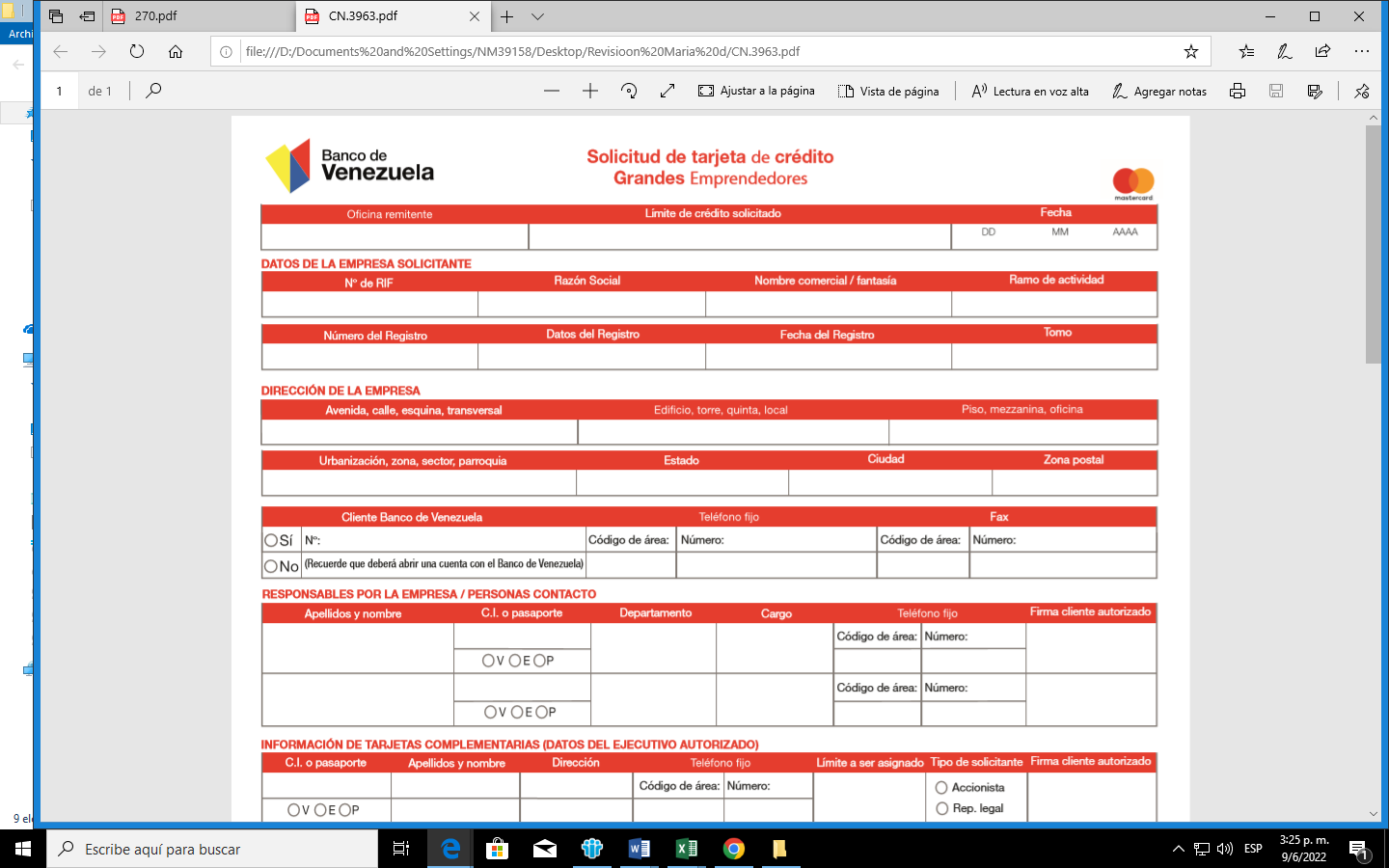 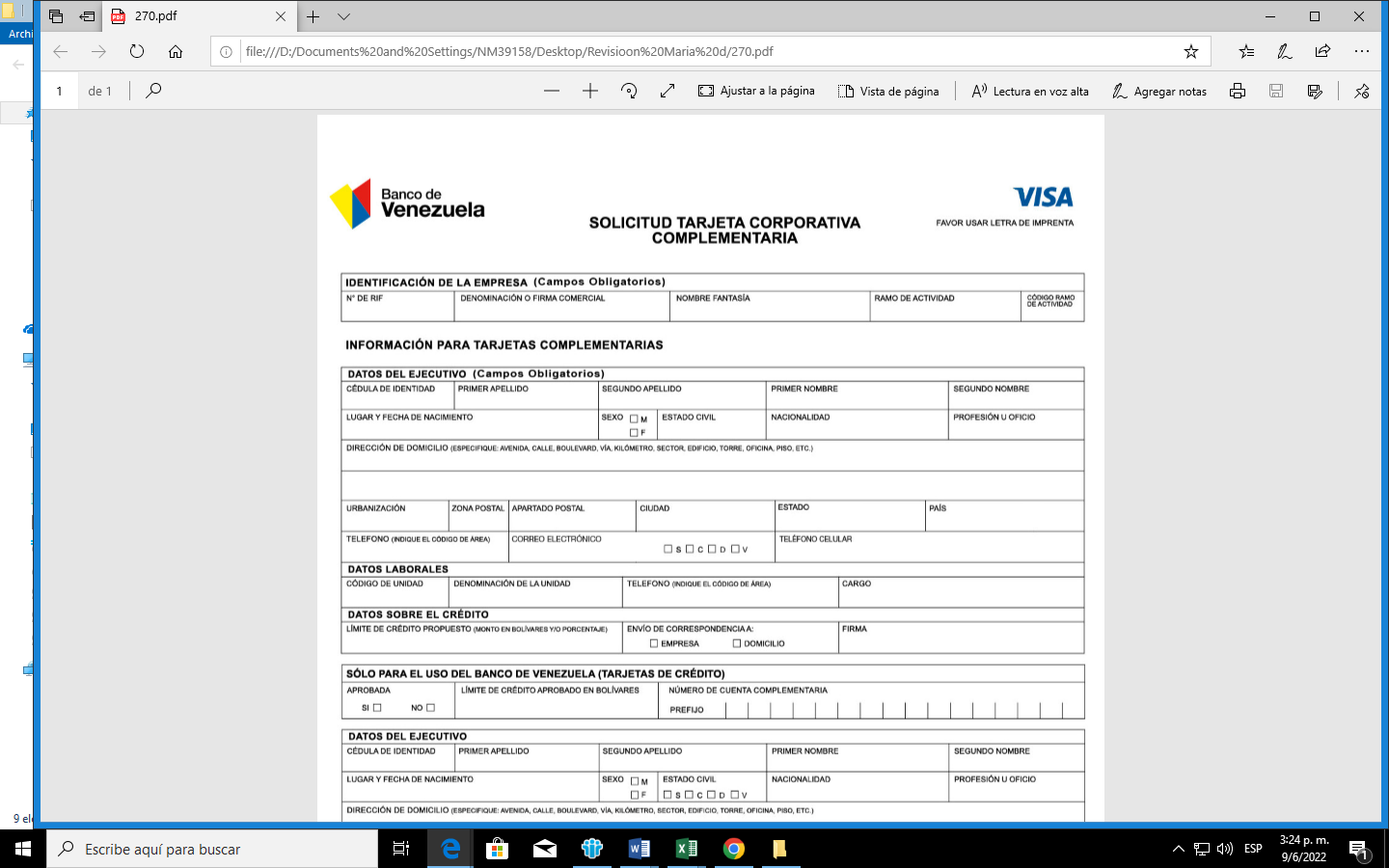 Recaudos: Anexar a esta solicitud fotocopia de la cédula de identidad del titular y los adicionales.Importante: para brindarle un mejor servicio, por favor recuerde hacer entrega de su solicitud de Tarjeta de Crédito en cualquiera de nuestras agencias a nivel nacional, junto con todos los recaudos exigidos. Esto evitará cualquier contratiempo o demora en el proceso.TARJETAHABIENTE TITULARTARJETAHABIENTE TITULARTARJETAHABIENTE TITULARTARJETAHABIENTE TITULARC Cédula de identidad: Tarjeta N°:Tarjeta N°:Tipo de tarjeta:Primer apellido:Primer apellido:Segundo apellido:Segundo apellido:Primer nombre: Primer nombre: Segundo nombre:Segundo nombre:Teléfono fijo:Teléfono fijo:Teléfono celular:Teléfono celular:Correo electrónico: Correo electrónico: Correo electrónico: Correo electrónico: Firma del Tarjetahabiente titular_____________________________________Firma del Tarjetahabiente titular_____________________________________Firma del Tarjetahabiente titular_____________________________________Firma del Tarjetahabiente titular_____________________________________TARJETAHABIENTE ADICIONAL 1TARJETAHABIENTE ADICIONAL 1TARJETAHABIENTE ADICIONAL 1TARJETAHABIENTE ADICIONAL 1C Cédula de identidad: Tarjeta N°:Tarjeta N°:Tipo de tarjeta:Primer apellido:Primer apellido:Segundo apellido:Segundo apellido:Primer nombre: Primer nombre: Segundo nombre:Segundo nombre:Teléfono fijo:Teléfono fijo:Teléfono celular:Teléfono celular:Correo electrónico: Correo electrónico: Correo electrónico: Correo electrónico: Firma del Tarjetahabiente adicional_____________________________________Firma del Tarjetahabiente adicional_____________________________________Firma del Tarjetahabiente adicional_____________________________________Firma del Tarjetahabiente adicional_____________________________________TARJETAHABIENTE ADICIONAL 2TARJETAHABIENTE ADICIONAL 2TARJETAHABIENTE ADICIONAL 2TARJETAHABIENTE ADICIONAL 2TARJETAHABIENTE ADICIONAL 2TARJETAHABIENTE ADICIONAL 2C Cédula de identidad: C Cédula de identidad: Tarjeta N°:Tarjeta N°:Tarjeta N°:Tipo de tarjeta:Primer apellido:Primer apellido:Primer apellido:Segundo apellido:Segundo apellido:Segundo apellido:Primer nombre: Primer nombre: Primer nombre: Segundo nombre:Segundo nombre:Segundo nombre:Teléfono fijo:Teléfono fijo:Teléfono fijo:Teléfono celular:Teléfono celular:Teléfono celular:Correo electrónico: Correo electrónico: Correo electrónico: Correo electrónico: Correo electrónico: Correo electrónico: Firma del Tarjetahabiente adicional_____________________________________Firma del Tarjetahabiente adicional_____________________________________Firma del Tarjetahabiente adicional_____________________________________Firma del Tarjetahabiente adicional_____________________________________Firma del Tarjetahabiente adicional_____________________________________Firma del Tarjetahabiente adicional_____________________________________FORMALIZACIÓN DE LA SOLICITUDFORMALIZACIÓN DE LA SOLICITUDFORMALIZACIÓN DE LA SOLICITUDFORMALIZACIÓN DE LA SOLICITUDFORMALIZACIÓN DE LA SOLICITUDFORMALIZACIÓN DE LA SOLICITUDEl solicitante declara conocer y aceptar que la emisión y uso de las tarjetas de crédito del Banco de Venezuela, S.A. Banco Universal (BANCO), se rige por la Oferta Pública "Condiciones Generales de las Tarjetas de Crédito del Banco de Venezuela, S.A Banco Universal", protocolizada ante el Registro Público del Segundo Circuito del Municipio Libertador del Distrito Capital, en fecha 22 de febrero de 2011, bajo el N°. 33, Folio 205, Tomo 6 del Protocolo de Transcripción. Así mismo, manifiesta que la información aquí contenida es cierta y autoriza al BANCO para: a)consultar toda la información necesaria para validar dichos datos, su desempeño como deudor, así como su capacidad de pago; b)reportar a las centrales de información crediticia con quienes el BANCO hubiere suscrito acuerdos de servicios, información atinente al cumplimiento o no de sus obligaciones crediticias y demás datos relacionados con su desempeño como deudor; c)el BANCO queda exonerado de toda responsabilidad por el manejo de la información entregada por el cliente para validar sus datos, con la finalidad de proceder a la aprobación y posterior entrega del producto, y d)almacenar tanto como en el BANCO como en las referidas centrales de información crediticia, la información a que alude el literal b, por el tiempo a que determine el BANCO con sujeción a las normas que regulan su actividad. Declara que el uso que le dará a la tarjeta de crédito, así como los fondos que utilizará para cancelar los consumos y cargos realizados, serán de carácter lícito con estricto apego a la legislación venezolana. Conocer los términos y condiciones de las tarjetas de crédito (Oferta Pública) antes de suscribir el contrato, disponible en www.bancodevenezuela.com. Por último, autoriza al BANCO a realizar el envío de los estados de cuenta mensual vía correo electrónico, así como, el envío de notificaciones a su número celular.El solicitante declara conocer y aceptar que la emisión y uso de las tarjetas de crédito del Banco de Venezuela, S.A. Banco Universal (BANCO), se rige por la Oferta Pública "Condiciones Generales de las Tarjetas de Crédito del Banco de Venezuela, S.A Banco Universal", protocolizada ante el Registro Público del Segundo Circuito del Municipio Libertador del Distrito Capital, en fecha 22 de febrero de 2011, bajo el N°. 33, Folio 205, Tomo 6 del Protocolo de Transcripción. Así mismo, manifiesta que la información aquí contenida es cierta y autoriza al BANCO para: a)consultar toda la información necesaria para validar dichos datos, su desempeño como deudor, así como su capacidad de pago; b)reportar a las centrales de información crediticia con quienes el BANCO hubiere suscrito acuerdos de servicios, información atinente al cumplimiento o no de sus obligaciones crediticias y demás datos relacionados con su desempeño como deudor; c)el BANCO queda exonerado de toda responsabilidad por el manejo de la información entregada por el cliente para validar sus datos, con la finalidad de proceder a la aprobación y posterior entrega del producto, y d)almacenar tanto como en el BANCO como en las referidas centrales de información crediticia, la información a que alude el literal b, por el tiempo a que determine el BANCO con sujeción a las normas que regulan su actividad. Declara que el uso que le dará a la tarjeta de crédito, así como los fondos que utilizará para cancelar los consumos y cargos realizados, serán de carácter lícito con estricto apego a la legislación venezolana. Conocer los términos y condiciones de las tarjetas de crédito (Oferta Pública) antes de suscribir el contrato, disponible en www.bancodevenezuela.com. Por último, autoriza al BANCO a realizar el envío de los estados de cuenta mensual vía correo electrónico, así como, el envío de notificaciones a su número celular.El solicitante declara conocer y aceptar que la emisión y uso de las tarjetas de crédito del Banco de Venezuela, S.A. Banco Universal (BANCO), se rige por la Oferta Pública "Condiciones Generales de las Tarjetas de Crédito del Banco de Venezuela, S.A Banco Universal", protocolizada ante el Registro Público del Segundo Circuito del Municipio Libertador del Distrito Capital, en fecha 22 de febrero de 2011, bajo el N°. 33, Folio 205, Tomo 6 del Protocolo de Transcripción. Así mismo, manifiesta que la información aquí contenida es cierta y autoriza al BANCO para: a)consultar toda la información necesaria para validar dichos datos, su desempeño como deudor, así como su capacidad de pago; b)reportar a las centrales de información crediticia con quienes el BANCO hubiere suscrito acuerdos de servicios, información atinente al cumplimiento o no de sus obligaciones crediticias y demás datos relacionados con su desempeño como deudor; c)el BANCO queda exonerado de toda responsabilidad por el manejo de la información entregada por el cliente para validar sus datos, con la finalidad de proceder a la aprobación y posterior entrega del producto, y d)almacenar tanto como en el BANCO como en las referidas centrales de información crediticia, la información a que alude el literal b, por el tiempo a que determine el BANCO con sujeción a las normas que regulan su actividad. Declara que el uso que le dará a la tarjeta de crédito, así como los fondos que utilizará para cancelar los consumos y cargos realizados, serán de carácter lícito con estricto apego a la legislación venezolana. Conocer los términos y condiciones de las tarjetas de crédito (Oferta Pública) antes de suscribir el contrato, disponible en www.bancodevenezuela.com. Por último, autoriza al BANCO a realizar el envío de los estados de cuenta mensual vía correo electrónico, así como, el envío de notificaciones a su número celular.El solicitante declara conocer y aceptar que la emisión y uso de las tarjetas de crédito del Banco de Venezuela, S.A. Banco Universal (BANCO), se rige por la Oferta Pública "Condiciones Generales de las Tarjetas de Crédito del Banco de Venezuela, S.A Banco Universal", protocolizada ante el Registro Público del Segundo Circuito del Municipio Libertador del Distrito Capital, en fecha 22 de febrero de 2011, bajo el N°. 33, Folio 205, Tomo 6 del Protocolo de Transcripción. Así mismo, manifiesta que la información aquí contenida es cierta y autoriza al BANCO para: a)consultar toda la información necesaria para validar dichos datos, su desempeño como deudor, así como su capacidad de pago; b)reportar a las centrales de información crediticia con quienes el BANCO hubiere suscrito acuerdos de servicios, información atinente al cumplimiento o no de sus obligaciones crediticias y demás datos relacionados con su desempeño como deudor; c)el BANCO queda exonerado de toda responsabilidad por el manejo de la información entregada por el cliente para validar sus datos, con la finalidad de proceder a la aprobación y posterior entrega del producto, y d)almacenar tanto como en el BANCO como en las referidas centrales de información crediticia, la información a que alude el literal b, por el tiempo a que determine el BANCO con sujeción a las normas que regulan su actividad. Declara que el uso que le dará a la tarjeta de crédito, así como los fondos que utilizará para cancelar los consumos y cargos realizados, serán de carácter lícito con estricto apego a la legislación venezolana. Conocer los términos y condiciones de las tarjetas de crédito (Oferta Pública) antes de suscribir el contrato, disponible en www.bancodevenezuela.com. Por último, autoriza al BANCO a realizar el envío de los estados de cuenta mensual vía correo electrónico, así como, el envío de notificaciones a su número celular.El solicitante declara conocer y aceptar que la emisión y uso de las tarjetas de crédito del Banco de Venezuela, S.A. Banco Universal (BANCO), se rige por la Oferta Pública "Condiciones Generales de las Tarjetas de Crédito del Banco de Venezuela, S.A Banco Universal", protocolizada ante el Registro Público del Segundo Circuito del Municipio Libertador del Distrito Capital, en fecha 22 de febrero de 2011, bajo el N°. 33, Folio 205, Tomo 6 del Protocolo de Transcripción. Así mismo, manifiesta que la información aquí contenida es cierta y autoriza al BANCO para: a)consultar toda la información necesaria para validar dichos datos, su desempeño como deudor, así como su capacidad de pago; b)reportar a las centrales de información crediticia con quienes el BANCO hubiere suscrito acuerdos de servicios, información atinente al cumplimiento o no de sus obligaciones crediticias y demás datos relacionados con su desempeño como deudor; c)el BANCO queda exonerado de toda responsabilidad por el manejo de la información entregada por el cliente para validar sus datos, con la finalidad de proceder a la aprobación y posterior entrega del producto, y d)almacenar tanto como en el BANCO como en las referidas centrales de información crediticia, la información a que alude el literal b, por el tiempo a que determine el BANCO con sujeción a las normas que regulan su actividad. Declara que el uso que le dará a la tarjeta de crédito, así como los fondos que utilizará para cancelar los consumos y cargos realizados, serán de carácter lícito con estricto apego a la legislación venezolana. Conocer los términos y condiciones de las tarjetas de crédito (Oferta Pública) antes de suscribir el contrato, disponible en www.bancodevenezuela.com. Por último, autoriza al BANCO a realizar el envío de los estados de cuenta mensual vía correo electrónico, así como, el envío de notificaciones a su número celular.El solicitante declara conocer y aceptar que la emisión y uso de las tarjetas de crédito del Banco de Venezuela, S.A. Banco Universal (BANCO), se rige por la Oferta Pública "Condiciones Generales de las Tarjetas de Crédito del Banco de Venezuela, S.A Banco Universal", protocolizada ante el Registro Público del Segundo Circuito del Municipio Libertador del Distrito Capital, en fecha 22 de febrero de 2011, bajo el N°. 33, Folio 205, Tomo 6 del Protocolo de Transcripción. Así mismo, manifiesta que la información aquí contenida es cierta y autoriza al BANCO para: a)consultar toda la información necesaria para validar dichos datos, su desempeño como deudor, así como su capacidad de pago; b)reportar a las centrales de información crediticia con quienes el BANCO hubiere suscrito acuerdos de servicios, información atinente al cumplimiento o no de sus obligaciones crediticias y demás datos relacionados con su desempeño como deudor; c)el BANCO queda exonerado de toda responsabilidad por el manejo de la información entregada por el cliente para validar sus datos, con la finalidad de proceder a la aprobación y posterior entrega del producto, y d)almacenar tanto como en el BANCO como en las referidas centrales de información crediticia, la información a que alude el literal b, por el tiempo a que determine el BANCO con sujeción a las normas que regulan su actividad. Declara que el uso que le dará a la tarjeta de crédito, así como los fondos que utilizará para cancelar los consumos y cargos realizados, serán de carácter lícito con estricto apego a la legislación venezolana. Conocer los términos y condiciones de las tarjetas de crédito (Oferta Pública) antes de suscribir el contrato, disponible en www.bancodevenezuela.com. Por último, autoriza al BANCO a realizar el envío de los estados de cuenta mensual vía correo electrónico, así como, el envío de notificaciones a su número celular.Ciudad: Ciudad: Ciudad: Fecha:Fecha:Fecha:Firma Tarjetahabiente TitularFirma Tarjetahabiente Adicional 1Firma Tarjetahabiente Adicional 1Firma Tarjetahabiente Adicional 1Firma Tarjetahabiente Adicional 2Firma Tarjetahabiente Adicional 2